University of Cincinnati Family MedicineGlobal Health Fellowship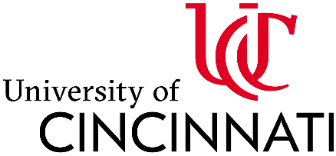 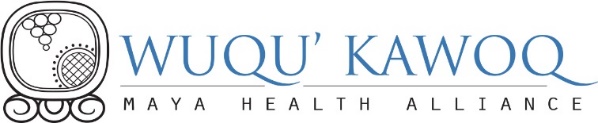 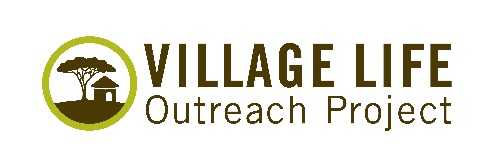 What is this Global Health Fellowship?The University of Cincinnati, College of Medicine Department of Family & Community Medicine (UCDFCM), Division of Urban, Underserved and Global Health is offering a one-year or two-year fellowship. This fellowship is designed for physicians interested in caring for underserved/vulnerable populations while strengthening their competency and academic standing in global health through scholarship activity; those deciding on a two-year fellowship are able to get tuition remission to significantly offset costs to complete a Master’s degree, such as a Masters of Public Health (MPH), a Master of Science in Clinical & Translational Research (MS) or a Master of Education (MEd). The Global Health Fellowship is a unique partnership between the UCDFCM, Wuqu’ Kawoq/ Maya Health Alliance and Village Life Outreach Project. Underserved populations are served by these partner organizations in Guatemala and Tanzania, respectively. It is a non-ACGME-accredited fellowship in which the Fellow is appointed as an entry-level faculty member in the University of Cincinnati Department of Family & Community Medicine. The Fellow will provide care to underserved populations in Cincinnati and at one of the international sites. Who should apply?Family Medicine Physicians excited to make global health part of their career with a focus on either Latin America or Sub-Saharan Africa.    Compensation: Fellowship salary based on PGY level with entry-level adjunct faculty appointmentHow do I apply?Please send your CV and personal statement which includes your reasons for desiring more training in global health to our Global Health Fellowship Director, Dr. Chuck Schubert at schubecj@ucmail.uc.edu. For more information about our Department and partners, please visit the following websites:University of Cincinnati Department of Family & Community Medicine:  https://med.uc.edu/familyWuqu’ Kawoq/Maya Health Alliance:  http://www.wuqukawoq.org/Village Life Outreach Project: http://villagelifeoutreachproject.org/ Fellowship PrerequisitesIdeal candidates are those who have or will complete a U.S. ACGME-accredited Family Medicine Residency and have experience and foundational knowledge in global health. Additional prerequisites may apply.   